Załącznik nr 4                                              UMOWA NR………………  -wzórW dniu …………………………….r. w Gubinie pomiędzy:Gminą Gubin z siedzibą, 66-620 Gubin, ul. Obrońców Pokoju 20, posiadającą numer identyfikacyjny NIP…………., REGON……reprezentowaną przez Zbigniewa Barskiego —Wójta Gminy Gubin , przy kontrasygnacie— Skarbnika Gminy Gubin, zwaną dalej „Zamawiającym” a ………………. zwanym dalej „ Wykonawcą”w wyniku rozstrzygniętego postępowania o udzielenie zamówienia publicznego prowadzonego na podstawie art. 39 ustawy z dnia 29 stycznia 2004 r. Prawo zamówień publicznych (Dz. U. 2019r. poz. 1843, z późn. zm.), w trybie przetargu nieograniczonego, które to zamówienie wpisano do Rejestru Zamówień Publicznych pod numerem GK.271.9.2020.DK§1.PRZEDMIOT UMOWYZamawiający zleca a Wykonawca przyjmuje do realizacji zadanie pn. „Opracowanie dokumentacji projektowej oraz wykonanie robót budowlanych w systemie „zaprojektuj i wybuduj„ dla budynku świetlicy wiejskiej w Chlebowie wraz z zagospodarowaniem terenu”.Inwestycja realizowana z Programu Rozwoju Obszarów Wiejskich na lata 2014 – 2020 operacja typu „Inwestycje w obiekty pełniące funkcje kulturalne” w ramach działania „podstawowe usługi i odnowa wsi na obszarach wiejskich”. W zakres realizacji przedmiotowego zamówienia wchodzi:opracowanie dokumentacji projektowo-kosztorysowej budowy budynku świetlicy wiejskiej wraz z niezbędną infrastrukturą i urządzeniami technicznymi związanymi z obiektem budowlanym, zapewniającymi możliwość użytkowania obiektu zgodnie z jego przeznaczeniem (przyłącza wodne, kanalizacyjne, gazowe, instalacje, urządzenia) oraz zagospodarowaniem terenu na działce budowlanej (budowa ogrodzenia, bramy, furtki, budowa nawierzchni utwardzonych, w tym ciągu pieszo jezdnego, czy parkingu oraz inne wymienione w Programie Funkcjonalno - Użytkowym). W skład dokumentacji projektowo- kosztorysowej wchodzi:   wykonanie inwentaryzacji terenu w zakresie naniesień budowlanych i zieleni, przygotowanie mapy do celów projektowych, opracowanie projektu koncepcyjnego i wizualizacji budowy;projekt budowlany wszystkich branż wraz z uzyskaniem wymaganych przepisami prawa opiniami, warunkami technicznymi, decyzjami i uzgodnieniami;   projekty wykonawcze wszystkich branż oraz Specyfikacje Techniczne Wykonania i Odbioru Robót poszczególnych branż;opracowanie dokumentacji kosztorysowej, w tym przedmiary robót; kosztorysy inwestorskie;budowę inwestycji obejmującą budowę budynku świetlicy wiejskiej wykonanego wraz z niezbędną infrastrukturą i urządzeniami technicznymi związanymi z obiektem budowlanym, zapewniającymi możliwość użytkowania obiektu zgodnie z jego przeznaczeniem (przyłącza wodne, kanalizacyjne, instalacje, urządzenia), po uzyskaniu ostatecznej decyzji zezwalającej na budowę przez Wykonawcę w imieniu Zamawiającego;udział w procedurze oddania wybudowanego obiektu do użytkowania do czasu wydania ostatecznej decyzji zezwalającej na użytkowanie obiektu budowlanego przez Powiatowego Inspektora Nadzoru Budowlanego;sprawowanie nadzoru autorskiego w trakcie prowadzenia robót;  uprzątnięcie terenu i likwidację placu budowy,wykonanie innych prac i czynności oraz uzyskanie dokumentów , pozwoleń i opinii przewidzianych w  Programie Funkcjonalno -  Użytkowym, załączonym do SIWZ. §2.SPOSÓB WYKONANIA PRZEDMIOTU UMOWYPrace należy wykonać według wymagań szczegółowo określonych w Programie Funkcjonalno — Użytkowym — zwanym dalej PFU.§3.TERMIN REALIZACJI1. Wykonanie przedmiotu umowy rozpocznie się w dniu zawarcia umowy, zakończenie przedmiotu umowy ustala się :w zakresie dokumentacji projektowo-kosztorysowej z wszystkimi wymaganymi przepisami decyzjami i uzgodnieniami w okresie do 31.05.2021r.w zakresie robót budowlanych tj. zakończenie robót budowlanych przedmiotu umowy wraz z niezbędną infrastrukturą i urządzeniami technicznymi związanymi z obiektem budowlanym, zapewniającymi możliwość użytkowania obiektu zgodnie z jego przeznaczeniem ( przyłącza wodne, kanalizacyjne, instalacje, urządzenia) do 30.09.2022r. §4.OBOWIĄZKI ZAMAWIAJĄCEGOl. Do obowiązków Zamawiającego należy:odbiór opracowanych przez Wykonawcę poszczególnych etapów dokumentacji,wprowadzenie Wykonawcy na teren budowy oraz przekazanie 1 egz. otrzymanej uprzednio od Wykonawcy dokumentacji w terminie 7 dni roboczych od dnia uzyskania ostatecznej decyzji zezwalającej na budowę,współdziałanie z Wykonawcą w celu zapewnienia należytego wykonania robót,ustanowienie inspektorów nadzoru inwestorskiego,uczestnictwo w naradach koordynacyjnych,odbiory robót zgodnie z postanowieniami niniejszej umowy,zapłata wynagrodzenia Wykonawcy za odebrane prace projektowe i roboty zgodnie z postanowieniami niniejszej umowy.uzyskanie przy współpracy z Wykonawcą ostatecznej decyzji zezwalającej na użytkowanie wybudowanego obiektu budowlanego świetlicy wiejskiej.§5.OBOWIĄZKI WYKONAWCY1. Do obowiązków Wykonawcy należy w szczególności:W ramach dokumentacji:wykonanie dokumentacji projektowo-kosztorysowej zgodnie z opisem określonym w  1 ust.2 pkt 1)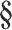 uzyskanie wszystkich wymaganych prawem warunków technicznych, odstępstw, zatwierdzeń, uzgodnień opinii i pozwoleń niezbędnych do realizacji dokumentacji,  udział w imieniu Zamawiającego w postępowaniu administracyjnym prowadzonym przez organ administracji architektoniczno-budowlanej zatwierdzającym projekt budowlany i zezwalającym na budowę przedmiotowej inwestycji,opracowanie dokumentacji w uzgodnieniu z Zamawiającym, zgodnie z obowiązującymi przepisami prawa,zapewnienie ze swojej strony projektantów posiadających stosowne uprawnienia do opracowania dokumentacji,wykonanie i dostarczenie Zamawiającemu wykonanej dokumentacji w ilości i formie: a) wielobranżowa dokumentacja projektowa (projekt budowlany i wykonawczy) część opisowa i rysunkowa — 5 egzemplarzy,Specyfikacja Techniczna Wykonania i Odbioru Robót (STWiOR) — 5 egzemplarzy,wersja elektroniczna powyższych opracowań na płycie CD-R - 2 komplety,           7) dokumentację w wersji elektronicznej należy sporządzić:część opisowa (w tym STWiOR) - w programie z pakietu MS OFFICE oraz w formacie PDF;rysunki - w formacie PDF;udział w naradach zwoływanych przez Zamawiającego mających na celu kontrolę przebiegu opracowania poszczególnych etapów dokumentacji,dołączenie do dostarczonej Zamawiającemu dokumentacji oświadczenia, że jest ona wykonana i sprawdzona zgodnie z umową, obowiązującymi przepisami i zasadami wiedzy technicznej oraz że została wydana w stanie kompletnym z punktu widzenia celu, któremu ma służyć,uzupełnienie braków lub usunięcie wad stwierdzonych w dokumentacji po jej dostarczeniu Zamawiającemu bądź w okresie rękojmi i gwarancji, w terminie wyznaczonym przez Zamawiającego,pełnienie przez poszczególnych branżowych Projektantów nadzoru autorskiego w trakcie robót budowalnych wg sporządzonych opracowań projektowych do czasu uzyskania decyzji zezwalającej na użytkowanie wybudowanego obiektu budowlanego,12) uzyskanie w imieniu Zamawiającego ostatecznej decyzji zezwalającej na budowę budynku świetlicy wiejskiej,Zamawiający wymaga przedstawienia odrębnego opracowania "Opinia certyfikowanego instalatora instalacji odnawialnych źródeł energii, że wykonany projekt zapewnia zapewnienia pokrycie 100 % zapotrzebowania na energię elektryczną i cieplną z zaprojektowanych OZE lub inny dokument wystawiony przez osobę lub podmiot posiadający uprawnienia w  tym zakresie."W ramach robót:kompleksowa realizacja robót obejmująca budowę świetlicy wiejskiej wraz z niezbędną infrastrukturą i urządzeniami technicznymi związanymi z obiektem budowlanym, zapewniającymi możliwość użytkowania obiektu zgodnie z jego przeznaczeniem (przyłącza wodne, kanalizacyjne, instalacje, urządzenia), zgodnie z dokumentacją projektową, obowiązującymi przepisami prawa, normami technicznymi, technologicznymi,podpisanie niezbędnych umów  na dostawę  mediów na czas realizacji przedmiotu umowy w zakresie robót oraz ewentualne przyłączenie do poszczególnych instalacji lub sieci ww. podmiotów, celem zaopatrzenia terenu budowy w niezbędne do realizacji przedmiotu umowy media i poinformowanie o tym fakcie Zamawiającego wraz z przedstawieniem stosownych dokumentów, jak również bezpośrednie pokrywanie kosztów tych mediów, w tym: energii elektrycznej, wody i odprowadzenia ścieków,ustanowienie kierownika budowy, który ma obowiązek stałego i codziennego sprawowania funkcji na terenie przedmiotowej budowy w trakcie jej realizacji,ustanowienie branżowych kierowników robót, którzy mają obowiązek stałego i codziennego sprawowania funkcji na terenie budowy w trakcie jej realizacji,urządzenie, ogrodzenie i organizacja terenu budowy oraz koordynowanie robót, w tym zabezpieczenie miejsca prowadzenia robót i stałe utrzymywanie czystości i porządku na budowie i miejscu prowadzenia robót,zabezpieczenie terenu budowy przed wstępem osób nieuprawnionych,prowadzenie wszelkich robót w sposób zapewniający ochronę znaków osnowy geodezyjnej zgodnie z art. 15 ustawy z dnia 17 maja 1989 roku- Prawo geodezyjne i kartograficzne, (Dz.U.2020.276 t.j.)przerywanie robót na żądanie Zamawiającego i zabezpieczenie wykonanych robót przed ich uszkodzeniem lub zniszczeniem,wykonywanie wszystkich obowiązków w zakresie zapewnienia bezpieczeństwa w trakcie wykonywania robót, wynikających z obowiązujących przepisów prawa, dotyczących ochrony przeciwpożarowej oraz bezpieczeństwa i higieny pracy, wykonywanie wszelkich robót w sposób jak najmniej uciążliwy dla sąsiadujących budynków, w tym respektowanie przepisów określających dopuszczalny poziom hałasu w poszczególnych godzinach doby,11)  postępowania, jako wytwórca odpadów w rozumieniu ustawy z dnia 14 grudnia 2012 roku o odpadach ( Dz.U.2020.797 t.j.) z odpadami wytworzonymi w trakcie realizacji przedmiotu umowy, zgodnie z obowiązującymi przepisami prawa, współpracy przy realizacji przedmiotu umowy z Zamawiającym, w szczególności z inspektorami nadzoru, w przypadku zniszczenia lub uszkodzenia w toku realizacji umowy wykonanych robót, ich części, urządzeń budowlanych, obiektów budowlanych sąsiadujących lub znajdujących się na terenie przyległym do terenu budowy, bądź jakichkolwiek maszyn czy urządzeń, naprawienie ich lub doprowadzenie do stanu poprzedniego w czasie technicznie uzasadnionym wskazanym przez poszkodowanych, umożliwienie wstępu na teren budowy pracownikom organów nadzoru budowlanego, do których należy wykonywanie zadań określonych ustawą Prawo Budowlane oraz udzielanie im informacji wymaganych tą ustawą, zabezpieczenie materiałów, środków produkcji, urządzeń i maszyn, potencjału ludzkiego, w zakresie niezbędnym do prawidłowego wykonania robót, a także zapewnienie specjalistycznego kierownictwa montażu maszyn i urządzeń potrzebnych do wykonywania robót, bezzwłoczne zabezpieczenie i oznakowanie, zgodnie z obowiązującymi przepisami terenu ewentualnych awarii powstałych w trakcie realizacji robót budowlanych przedmiotu umowy, zatrudnienie do wykonania robót pracowników, których kwalifikacje i stan zdrowia pozwolą wykonać przedmiot umowy zgodnie z zasadami wiedzy technicznej i obowiązującymi przepisami oraz posiadających ważne: okresowe badania lekarskie i zaświadczenia o przeszkoleniu BHP na stanowisku pracy, przedkładanie na żądanie Zamawiającemu oraz innym osobom wskazanym przez Zamawiającego, poświadczonych przez osobę upoważnioną do działania w imieniu Wykonawcy za zgodność z oryginałem kopii dokumentów poświadczających aktualność badań lekarskich i szkoleń BHP osób realizujących przedmiot niniejszej umowy po stronie Wykonawcy, wykonywanie robót z nowych materiałów przez siebie zakupionych, dopuszczonych do obrotu i powszechnego lub jednostkowego stosowania w budownictwie, zgodnie z wymogami wynikającymi z przepisów prawa, w tym zgodnie z ustawą o budowlanych z dnia 16 kwietnia 2004 r. oraz z przepisem art. 10 ustawy z dnia 07 lipca 1994 r. Prawo budowlane oraz zgodnych z projektem,organizowanie i udział kierownika budowy, kierowników robót, kierownika kontraktu, czy innych osób ze strony Wykonawcy w naradach koordynacyjnych, prowadzenie dokumentacji budowy, przekazywanie Zamawiającemu informacji dotyczących wykonywania robót oraz umożliwienie Zamawiającemu, w tym wyznaczonemu przez niego inspektorowi nadzoru inwestorskiego przeprowadzenia kontroli ich wykonywania, stosowanie się do poleceń danego inspektora nadzoru inwestorskiego. Jeżeli Wykonawca zignoruje uzasadnione żądania inspektora nadzoru inwestorskiego dotyczącego wykonania robót, Zamawiający ma prawo zawieszenia robót do czasu spełnienia odpowiednich wymagań przez Wykonawcę przy czym  wszelkie opóźnienia wynikłe z powodu takiego zawieszenia obciążają Wykonawcę, przedstawianie inspektorom nadzoru budowlanego, na każde ich żądanie, przed wbudowaniem materiałów, odpowiednich dokumentów potwierdzających ich jakość i dopuszczenie do stosowania tj. w szczególności: certyfikatów „na znak bezpieczeństwa”, certyfikatów zgodności lub deklaracji zgodności, atestów, świadectw pochodzenia. Przedstawienie przez Wykonawcę certyfikatów, deklaracji zgodności i atestów lub wykonanie badań jakościowych nie zwalnia Wykonawcy z odpowiedzialności za niewłaściwą jakość materiałów i nienależyte wykonanie robót, przeprowadzenie na żądanie Zamawiającego i w miejscu przez niego wskazanym, wszelkich badań jakościowych w odniesieniu do wykonanych robót i zastosowanych przez Wykonawcę materiałów, ekspertyz, prób lub sprawdzeń na koszt Wykonawcy, dokonywanie przez osoby uprawnione po stronie Wykonawcy wpisów do dziennika budowy, w tym zgłaszanie robót do odbioru oraz sporządzanie wymaganej przez przepisy prawa w zakresie wykonanych robót dokumentacji powykonawczej, zgłaszanie do odbioru inspektorom nadzoru inwestorskiego robót ulegających zakryciu lub zanikających, pod rygorem nie dokonania ich odbioru przez Zamawiającego, wykonywanie obowiązujących badań laboratoryjnych i przedstawienie ich zamawiającemu najpóźniej w dniu zgłoszenia do odbioru (częściowego i końcowego), wykonanie dokumentacji powykonawczej przedmiotu umowy, w tym geodezyjna inwentaryzacja powykonawcza budowy, atesty, certyfikaty i deklaracje zgodności wbudowanych materiałów, dokumentację projektową z naniesionymi zmianami zatwierdzonymi przez branżowego projektanta, dzienniki budowy i inne dokumenty związane z realizacją przedmiotu umowy, po zakończeniu robót budowlanych i wymienionych w niniejszej umowie i po potwierdzeniu przez inspektorów nadzoru inwestorskiego prawidłowości wykonania dokumentacji powykonawczej zgłoszenie przedmiotu umowy do odbioru końcowego, przekazanie protokolarne Zamawiającemu terenu budowy w terminie do 7 dni od daty odbioru końcowego przedmiotu umowy przez Zamawiającego lub od daty odstąpienia od umowy, pisemne zgłoszenie Zamawiającemu wszelkich zastrzeżeń i uwag dotyczących realizacji inwestycji, które mają wpływ na wykonanie przez Wykonawcę zleconych prac i uniemożliwiają mu wywiązanie się z uzgodnień umowy. W przypadku niedopełnienia tego obowiązku - i w efekcie niewłaściwego wykonania elementu robót — Wykonawca pokryje koszty oraz zapłaci kary związane z usunięciem wad i niedotrzymaniem terminów, kontrola jakości materiałów i robót zgodnie z postanowieniami STWiOR, Wykonawca zapewni na własny koszt potrzebne oprzyrządowanie, potencjał ludzki oraz materiały wymagane do zbadania jakości wykonywanych robót, a na żądanie Zamawiającego, umożliwi Zamawiającemu przeprowadzenie pomiarów i badań kontrolnych, skompletowanie i przedstawienie Zamawiającemu dokumentów pozwalających na ocenę prawidłowego wykonania przedmiotu umowy w zakresie określonym postanowieniami ujętymi w STWiOR, a w szczególności: przygotowanie pełnej dokumentacji odbiorowej operatu powykonawczego (atesty, aprobaty, opinie, wyniki badań, karty gwarancyjne, instrukcje użytkowania i obsługi wszystkich zainstalowanych urządzeń, zaświadczenia właściwych jednostek i organów wymagane przepisami i dokumentacją projektową, niezbędne świadectwa kontroli jakości, oświadczenia kierownika budowy, o których mowa w art. 57 ust. 1 pkt. 2 lit. „a", lit. „b” ustawy Prawo Budowlane, zapewnienie pełnej obsługi geodezyjnej łącznie z inwentaryzacją powykonawczą,§6.OBOWIĄZKI WYKONAWCY W ZAKRESIE ZATRUDNIENIA1. Wykonawca lub podwykonawca zobowiązuje się do zatrudnienia na podstawie umowy o pracę osób wykonujących wszystkie czynności wykonywane  w ramach robót budowlanych  związanych z przedmiotową inwestycją , chyba , że z odrębnych przepisów wynika, że czynności mogą być wykonywane  przez osoby zatrudnione na innej podstawie  niż umowa o pracę.   2. W trakcie realizacji zamówienia Zamawiający uprawniony jest do wykonywania czynności kontrolnych wobec Wykonawcy odnośnie spełniania przez Wykonawcę lub podwykonawcę wymogu zatrudnienia na podstawie umowy o pracę osób wykonujących wskazane w ust. 1 czynności. Zamawiający uprawniony jest w szczególności do: żądania złożenia oświadczeń i dokumentów w zakresie potwierdzenia spełniania ww. wymogów i dokonywania ich oceny, żądania wyjaśnień w przypadku wątpliwości w zakresie potwierdzenia spełniania ww. wymogów, przeprowadzania kontroli na miejscu wykonywania świadczenia.3. W trakcie realizacji zamówienia na każde wezwanie Zamawiającego w wyznaczonym w tym wezwaniu terminie Wykonawca przedłoży Zamawiającemu wskazane poniżej dowody w celu potwierdzenia spełnienia wymogu zatrudnienia na podstawie umowy o pracę przez Wykonawcę lub podwykonawcę osób wykonujących wskazane w ust. 2 czynności w trakcie realizacji zamówienia:1)  oświadczenie Wykonawcy lub podwykonawcy o zatrudnieniu na podstawie umowy o pracę osób wykonujących czynności, których dotyczy wezwanie Zamawiającego. Oświadczenie to powinno zawierać w szczególności: dokładne określenie podmiotu składającego oświadczenie, datę złożenia oświadczenia, wskazanie, że objęte wezwaniem czynności wykonują osoby zatrudnione na podstawie umowy o pracę wraz ze wskazaniem liczby tych osób, rodzaju umowy o pracę i wymiaru etatu oraz podpis osoby uprawnionej do złożenia oświadczenia w imieniu Wykonawcy lub podwykonawcy;  2) poświadczoną za zgodność z oryginałem odpowiednio przez Wykonawcę lub podwykonawcę kopię umowy/umów o pracę osób wykonujących w trakcie realizacji zamówienia czynności, których dotyczy ww. oświadczenie Wykonawcy lub podwykonawcy (wraz z dokumentem regulującym zakres obowiązków, jeżeli został sporządzony). Kopia urnowy/umów powinna zostać zanonimizowana w sposób zapewniający ochronę danych osobowych pracowników, zgodnie z przepisami ustawy z dnia 29 sierpnia 1997 r. o ochronie danych osobowych (tj. w szczególności adresów, nr PESEL pracowników). Informacje takie jak: data zawarcia umowy, rodzaj umowy o pracę i wymiar etatu powinny być możliwe do zidentyfikowania;3)  zaświadczenie właściwego oddziału ZUS, potwierdzające opłacanie przez Wykonawcę lub podwykonawcę składek na ubezpieczenia społeczne i zdrowotne z tytułu zatrudnienia na podstawie umów o pracę za ostatni okres rozliczeniowy;4. Z tytułu niespełnienia przez Wykonawcę lub podwykonawcę wymogu zatrudnienia na podstawie umowy o pracę osób wykonujących wskazane w ust.1 czynności Zamawiający przewiduje sankcję w postaci obowiązku zapłaty przez Wykonawcę kary umownej w wysokości określonej w §11 ust 2 pkt 9) niniejszej umowy. Niezłożenie przez wykonawcę w wyznaczonym przez Zamawiającego terminie żądanych przez Zamawiającego dowodów w celu potwierdzenia spełnienia przez Wykonawcę lub podwykonawcę wymogu zatrudnienia na podstawie umowy o pracę traktowane będzie jako niespełnienie przez Wykonawcę lub podwykonawcę wymogu zatrudnienia na podstawie umowy o pracę osób wykonujących czynności wskazane w ust. 1.5. W przypadku uzasadnionych wątpliwości co do przestrzegania prawa pracy przez Wykonawcę lub podwykonawcę, zamawiający może zwrócić się o przeprowadzenie kontroli przez Państwową Inspekcję Pracy§7.REALIZACJA UMOWY PRZEZ PODWYKONAWCĘl. Następujące prace zostaną wykonane przez podwykonawcę, za którego odpowiada Wykonawca: (. . . )Wykonawca, ( Podwykonawca)  który przewiduje zatrudnienie podwykonawców zobowiązany jest przedłożyć Zamawiającemu do akceptacji umowy z podwykonawcami oraz uzyskać pisemną zgodę Zamawiającego na zawarcie umowy z podwykonawcami.Wykonawca zawrze z podwykonawcą pod rygorem nieważności umowę na piśmie.Wykonawca ma obowiązek przedkładania Zamawiającemu projektu umowy o podwykonawstwo, której przedmiotem są roboty budowlane, a także projektu jej zmiany, oraz poświadczonej za zgodność z oryginałem kopii zawartej umowy o podwykonawstwo, której przedmiotem są roboty budowlane i jej zmian. Treść umowy zawartej z podwykonawcą wymaga uprzedniej akceptacji przez Zamawiającego. Jeżeli Zamawiający w terminie 14 dni nie zgłosi na piśmie sprzeciwu lub zastrzeżeń do umowy, oznacza to, że wyraził zgodę na jej zawarcie i akceptuje jej treść. Wykonawca ponosi wobec zamawiającego pełną odpowiedzialność za roboty budowlane, które wykonuje przy pomocy podwykonawców, w szczególności zgodnie z przepisami prawa budowlanego oraz Kodeksu cywilnego.Wykonawca może wykonać roboty objęte umową przy pomocy podwykonawców w zakresie określonym w ofercie. Zamawiający dopuszcza również zmianę podwykonawców w trakcie realizacji umowy jednak każdorazowo musi ona zostać zaakceptowana przez Zamawiającego.W przypadku, gdy Wykonawca polegał na zasobach podwykonawcy (wiedzy i doświadczeniu, potencjale technicznym, osobach zdolnych do wykonywania zamówienia, zdolnościach finansowych) w celu wykazania spełnienia warunków udziału w postępowaniu o udzielenia przedmiotowego zamówienia, zmiana podwykonawcy jest dopuszczalna pod warunkiem, że nowy podwykonawca spełni co najmniej takie warunki jak podano w specyfikacji istotnych warunków zamówienia dla przeprowadzonego postępowania.Wykonanie robót przez podwykonawcę nie zwalnia Wykonawcy od odpowiedzialności i zobowiązań wynikających z warunków umowy. Wykonawca będzie odpowiedzialny za działania, uchybienia i zaniedbania podwykonawcy jak za własne działanie lub zaniechanie.Na każde żądanie Zamawiającego Wykonawca zobowiązuje się udzielać na piśmie wszelkich informacji dotyczących podwykonawców i dalszych podwykonawców.Jeżeli Zamawiający ma uzasadnione podejrzenie, że kwalifikacje podwykonawcy/ dalszego podwykonawcy lub jego wyposażenie w sprzęt nie gwarantują odpowiedniej jakości wykonania robót lub dotrzymania terminów, to Zamawiający może żądać od Wykonawcy zmiany podwykonawcy/dalszego podwykonawcy. Zamawiający kieruje takie żądanie do Wykonawcy na piśmie wraz ze wskazaniem terminu przedstawienia nowego podwykonawcy/dalszego podwykonawcy.Wykonawca jest zobowiązany do przedkładania Zamawiającemu poświadczonej za zgodność z oryginałem kopii zawartych umów o podwykonawstwo, których przedmiotem są dostawy lub usługi, oraz ich zmian, w terminie 7 dni od dnia ich zawarcia.11 . Termin zapłaty wynagrodzenia podwykonawcy lub dalszemu podwykonawcy nie może być dłuższy niż 30 dni od dnia doręczenia Wykonawcy, podwykonawcy faktury.Zamawiający ustala następujące zasady zawierania umów o podwykonawstwo i podwykonawstwo z dalszymi podwykonawcami:Wykonawca, podwykonawca lub dalszy podwykonawca zamówienia na roboty budowlane zamierzający zawrzeć umowę o podwykonawstwo, której przedmiotem są roboty budowlane, jest obowiązany w trakcie realizacji zamówienia publicznego na roboty budowlane, do przedłożenia Zamawiającemu projektu tej umowy, przy czym podwykonawca lub dalszy podwykonawca jest obowiązany dołączyć zgodę Wykonawcy na zawarcie umowy o podwykonawstwo o treści zgodnej z projektem umowy,termin zapłaty wynagrodzenia podwykonawcy lub dalszemu podwykonawcy przewidziany w umowie o podwykonawstwo nie może być dłuższy niż 30 dni od dnia doręczenia Wykonawcy, podwykonawcy lub dalszemu podwykonawcy faktury lub rachunku, potwierdzających wykonanie zleconej podwykonawcy lub dalszemu podwykonawcy dostawy, usługi lub roboty budowlanej,Zamawiający, w terminie 7 dni, zgłasza pisemne zastrzeżenia do projektu umowy o podwykonawstwo, której przedmiotem są roboty budowlane:niespełniającej wymagań określonych w specyfikacji istotnych warunków zamówienia,gdy przewiduje termin zapłaty wynagrodzenia dłuższy niż określony w punkcie   2).  niniejszego ustępu.niezgłoszenie pisemnych zastrzeżeń do przedłożonego projektu umowy o podwykonawstwo, której przedmiotem są roboty budowlane, w powyższym terminie uważa się za akceptację projektu umowy przez Zamawiającego.Wykonawca, podwykonawca lub dalszy podwykonawca zamówienia na roboty budowlane przedkłada Zamawiającemu poświadczoną za zgodność z oryginałem kopię zawartej umowy o podwykonawstwo, której przedmiotem są roboty budowlane w terminie 7 dni od dnia jej zawarcia,Zamawiający w terminie 14 dni zgłasza pisemny sprzeciw do umowy o podwykonawstwo, której przedmiotem są roboty budowlane, w przypadkach, o których mowa w punkcie 3). niniejszego ustępu,niezgłoszenie pisemnego sprzeciwu do przedłożonej umowy o podwykonawstwo, której przedmiotem są roboty budowlane lub jej zmiany  w terminie do 14 dni uważa się za akceptację umowy przez Zamawiającego,Wykonawca, podwykonawca lub dalszy podwykonawca zamówienia na roboty budowlane przedkłada Zamawiającemu poświadczoną za zgodność z oryginałem kopię zawartej umowy o podwykonawstwo, której przedmiotem są dostawy lub usługi, w terminie 7 dni od dnia jej zawarcia, z wyłączeniem umów o podwykonawstwo o wartości mniejszej niż 0,5% wartości umowy w sprawie zamówienia publicznego oraz umów o podwykonawstwo, których przedmiot został wskazany przez Zamawiającego w specyfikacji istotnych warunków zamówienia, jako niepodlegający niniejszemu obowiązkowi (o ile został wskazany). Wyłączenie, o którym mowa w zdaniu pierwszym, nie dotyczy umów o podwykonawstwo o wartości większej niż 50.000 zł,w przypadku, o którym mowa w punkcie 7). niniejszego ustępu, jeżeli termin zapłaty wynagrodzenia jest dłuższy niż określony w punkcie 2) niniejszego ustępu, Zamawiający informuje o tym Wykonawcę i wzywa go do doprowadzenia do ustępu zmiany tej umowy pod rygorem wystąpienia o zapłatę kary umownej,przepisy opisane w punkcie od 1). do 8). niniejszego ustępu stosuje się odpowiednio do zmian tej umowy o podwykonawstwo.Zamawiający ustala następujące zasady zapłaty wynagrodzenia Wykonawcy, uwarunkowanej przedstawieniem przez niego dowodów potwierdzających zapłatę wymagalnego wynagrodzenia podwykonawcom lub dalszym podwykonawcom:w przypadku powierzenia przez Wykonawcę realizacji robót podwykonawcy Wykonawca jest zobowiązany do dokonywania we własnym zakresie zapłaty wynagrodzenia należnego podwykonawcy z zachowaniem terminów płatności określonych w umowie z podwykonawcą,w przypadku zaangażowania do realizacji zamówienia podwykonawców, dalszych podwykonawców faktury częściowe oraz faktura końcowa Wykonawcy zostanie zapłacona przez Zamawiającego pod warunkiem przedstawienia pisemnego oświadczenia podwykonawcy, dalszego podwykonawcy o otrzymaniu kwot należnych mu z tytułu wykonania i odbioru zakresu robót w ramach umowy z Wykonawcą,Zamawiający dokonuje bezpośredniej zapłaty wymagalnego wynagrodzenia przysługującego podwykonawcy lub dalszemu podwykonawcy, który zawarł zaakceptowaną przez Zamawiającego umowę o podwykonawstwo, której przedmiotem są roboty budowlane, lub który zawarł przedłożoną Zamawiającemu umowę o podwykonawstwo, której przedmiotem są dostawy lub usługi, w przypadku uchylenia się od obowiązku zapłaty odpowiednio przez Wykonawcę, podwykonawcę lub dalszego podwykonawcę zamówienia na roboty budowlane,wynagrodzenie, o którym mowa w punkcie 3). niniejszego ustępu, dotyczy wyłącznie należności powstałych po zaakceptowaniu przez Zamawiającego umowy o podwykonawstwo, której przedmiotem są roboty budowlane, lub po przedłożeniu Zamawiającemu poświadczonej za zgodność z oryginałem kopii umowy o podwykonawstwo, której przedmiotem są dostawy lub usługi,bezpośrednia zapłata obejmuje wyłącznie należne wynagrodzenie, bez odsetek, należnych podwykonawcy lub dalszemu podwykonawcy,przed dokonaniem bezpośredniej zapłaty Zamawiający jest obowiązany umożliwić Wykonawcy zgłoszenie pisemnych uwag dotyczących zasadności bezpośredniej zapłaty wynagrodzenia podwykonawcy lub dalszemu podwykonawcy, o których mowa w punkcie 3). niniejszego ustępu. Zamawiający informuje o terminie zgłaszania uwag, nie krótszym niż 7 dni od dnia doręczenia tej informacji,w przypadku zgłoszenia uwag, o których mowa w punkcie 6) niniejszego ustępu,w terminie wskazanym przez Zamawiającego, Zamawiający może:nie dokonać bezpośredniej zapłaty wynagrodzenia podwykonawcy lub dalszemu podwykonawcy, jeżeli Wykonawca wykaże niezasadność takiej zapłaty albozłożyć do depozytu sądowego kwotę potrzebną na pokrycie wynagrodzenia podwykonawcy lub dalszego podwykonawcy w przypadku istnienia zasadniczej wątpliwości Zamawiającego co do wysokości należnej zapłaty lub podmiotu, któremu płatność się należy, albodokonać bezpośredniej zapłaty wynagrodzenia podwykonawcy lub dalszemu podwykonawcy, jeżeli podwykonawca lub dalszy podwykonawca wykaże zasadność takiej zapłaty,w przypadku dokonania bezpośredniej zapłaty podwykonawcy lub dalszemu podwykonawcy, o których mowa w punkcie 3) niniejszego ustępu Zamawiający potrąca kwotę wypłaconego wynagrodzenia z wynagrodzenia należnego Wykonawcy,konieczność wielokrotnego dokonywania bezpośredniej zapłaty podwykonawcy lub dalszemu podwykonawcy, o których mowa w punkcie 3) niniejszego ustępu, lub konieczność dokonania bezpośrednich zapłat na sumę większą niż 5% wartości umowy w sprawie zamówienia publicznego może stanowić podstawę do odstąpienia od umowy w sprawie zamówienia publicznego przez Zamawiającego.Przepisy niniejsze nie naruszają praw i obowiązków Zamawiającego, Wykonawcy, podwykonawcy i dalszego podwykonawcy wynikających z przepisów art. 647 [1]  Kodeksu cywilnego.§8.PRZEDSTAWICIELE STRONl . Zamawiający ustanawia do pełnienia funkcji inspektora nadzoru inwestorskiego podczas realizacji umowy następującą osobę          …………………………………………………………………         ………………………………………………………………Obowiązki inspektora nadzoru inwestorskiego wynikają wprost z przepisów ustawy Prawo budowlane oraz niniejszej umowy. Osoby wymienione w ust. 1 będą miały zapewniony bez ograniczeń dostęp do dziennika budowy i terenu robót.Przy realizacji niniejszej umowy Zamawiającego reprezentuje -.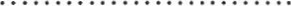 Wykonawca ustala do pełnienia funkcji:koordynatora prac projektowych (główny projektant) specjalności architektonicznej - ……………………………………………..kierownika budowy z uprawnieniami budowlanymi bez ograniczeń do kierowania robotami budowlanymi w specjalności konstrukcyjno-budowlanej - ……………………………………………..kierownika robót elektrycznych z uprawnieniami budowlanymi bez ograniczeń do kierowania robotami w specjalności instalacyjnej w zakresie sieci, instalacji i urządzeń elektrycznych i elektroenergetycznych - ………………………………………………..kierownika robót instalacyjnych z uprawnieniami budowlanymi bez ograniczeń do kierowania robotami w specjalności instalacyjnej w zakresie sieci, instalacji i urządzeń cieplnych, wentylacyjnych, gazowych i kanalizacyjnych - ………………………………………………………kierownika robót drogowych z uprawnieniami budowlanymi do kierowania robotami w specjalności drogowej - ………………………………………………………………Obowiązki projektanta, kierownika budowy i kierowników robót wynikają wprost z przepisów Prawa budowlanego oraz niniejszej umowy. Wykonawca ponosi pełną prawną odpowiedzialność za ich działania i zaniechaniaStrony ustalają, że zmiana osób wymienionych w ust. 1-3 musi zostać zgłoszona w formie pisemnej i wymaga sporządzenia aneksu do niniejszej umowy. Zamawiający zastrzega, że w przypadku zmiany Kierownika budowy, osoba zaproponowana przez Wykonawcę musi posiadać doświadczenie nie mniejsze niż wymagane na spełnienie warunku udziału w postępowaniu w zakresie kwalifikacji zawodowych dotyczących Kierownika budowy. Ponadto zmiana Kierownika budowy, kierowników robót musi nastąpić poprzez dokonanie stosownego wpisu w dzienniku budowy. Wykonawca ponosi pełną prawną odpowiedzialność za działania i zaniechania osób wymienionych w ust. 3.§9.WYNAGRODZENIE I WARUNKI PŁATNOŚCIWynagrodzenie ryczałtowe brutto przysługujące Wykonawcy jest następujące:za opracowanie dokumentacji projektowo-kosztorysowej budynku świetlicy wiejskiej, przeniesienia autorskich praw majątkowych i innych praw opisanych w umowie Strony ustalają wynagrodzenie ryczałtowe brutto w kwocie…………………….zł. (słownie………………………..złotych ),za wykonanie robót budowlanych przedmiotu umowy wraz z oddaniem wybudowanego obiektu budowlanego  do użytkowania, Strony ustalają wynagrodzenie ryczałtowe brutto w kwocie………………………zł.
(słownie ………………………..złotych ),Łączna wartość wynagrodzenia za wykonanie przedmiotu umowy nie może przekroczyć kwoty brutto……………………….zł. (słownie:…………………………….złotych), wynikająca z oferty Wykonawcy, stanowiącej załącznik nr 1 do niniejszej umowy.Przedmiot umowy będzie wykonany zgodnie z harmonogramem prac, w którym strony w szczególności określą, które prace będą podlegały odbiorowi częściowemu. Rozliczenie za wykonanie przedmiotu umowy będzie dokonywane na podstawie faktur VAT częściowych i faktury VAT końcowej.Rozliczenie częścioweW celu dokonania rozliczenia częściowego wykonawca informuje zamawiającego o wykonaniu prac podlegających odbiorowi częściowemu oraz przedstawia zamawiającemu zestawienie wykonanych prac wraz z rozliczeniem ich wartości.Zamawiający sprawdza zestawienie wartości wykonanych prac i rozliczenie ich wartości, dokonuje ewentualnych korekt przedłożonych zestawień oraz potwierdza kwoty należne do zapłaty wykonawcy w ciągu  7 dni roboczych od dnia otrzymania zestawień.Po zatwierdzeniu przez zamawiającego zakresu i wartości wykonanych robót w sposób określony w punkcie 4, wykonawca wystawia fakturę VAT częściową za wykonanie ww. prac. Rozliczenie końcowePo zakończeniu realizacji przedmiotu umowy wykonawca zgłasza zamawiającemu do odbioru przedmiot zamówienia oraz przedstawia zamawiającemu zestawienie wartości wykonanych prac i rozliczenie ich wartości.Zamawiający sprawdza  zestawienie wartości wykonanych prac i rozliczenie ich wartości, dokonuje ewentualnych korekt przedłożonych zestawień oraz potwierdza kwoty należne do zapłaty wykonawcy w ciągu  7 dni roboczych od dnia otrzymania zestawień. Po zatwierdzeniu przez zamawiającego zakresu i wartości wykonanych robót w sposób określony w punkcie 7., wykonawca wystawia fakturę VAT końcową za wykonanie przedmiotu umowy. Faktura wystawiana jest na kwotę ustaloną w ww. rozliczeniu, pomniejszoną o kwoty poprzednio zafakturowane na podstawie faktur częściowych.Zapłata za wykonanie poszczególnych etapów przedmiotu umowy dokonana zostanie na podstawie poprawnie wystawionych i złożonych faktur, wystawionych przez Wykonawcę za prace projektowe i  roboty budowlane faktycznie zrealizowane zgodnie z postanowieniami  umowy;Wykonawca złoży faktury po protokolarnych odbiorach prac projektowych, czy robót budowlanych sporządzonych zgodnie z §10 umowy;Ostateczne rozliczenie umowy nastąpi na podstawie faktury końcowej wystawionej przez Wykonawcę po zakończeniu i zgłoszeniu wszystkich faktycznie wykonanych robót objętych umową.Zamawiający ma obowiązek zapłaty faktury w terminie 30 dni licząc od daty jej doręczenia Zamawiającemu.Należności z tytułu faktury będą płatne przez Zamawiającego przelewem na konto Wykonawcy nr………………………………………………………………….Termin płatności faktury uważa się za zachowany, jeżeli najpóźniej w tym dniu          Zamawiający wystawi do banku polecenie przelewu należności na rzecz Wykonawcy.Zapłata nastąpi na rachunek bankowy podany na fakturze. Wykonawca oświadcza, że rachunek ten jest jego własnością i związany jest z prowadzeniem jego Firmy oraz, że rachunek ten znajduje się na „białej liście podatników VAT”. Jeżeli podany na fakturze rachunek nie znajduje się na „białej liście podatników VAT” to płatność dokonana będzie na rachunek znajdujący się na przedmiotowej liście lub płatność dokonana będzie metodą podzielonej płatności na rachunek podany na fakturze.Postanowienia punktu 9 lub 10 obowiązują pod rygorem odmowy zapłaty.Jeśli Wykonawca realizuje zamówienie przy pomocy podwykonawców, na zasadach określonych w §7 niniejszej umowy wraz z fakturą za odebrane roboty jest zobowiązany przedłożyć Zamawiającemu dowody potwierdzające zapłatę wymagalnego  tj. ustalonego w oparciu o zapisy umowy o podwykonawstwo - wynagrodzenia podwykonawcom lub dalszym podwykonawcom, którzy uczestniczyli w wykonywaniu robót, które podlegały odbiorowi. Za dowody te uznać należy w szczególności potwierdzenia dokonania przelewów na konto podwykonawcy lub dalszego podwykonawcy lub oświadczenia podwykonawcy lub dalszego podwykonawcy, podpisane przez osoby upoważnione do reprezentacji podwykonawcy lub dalszego podwykonawcy, potwierdzające brak zaległości Wykonawcy w uregulowaniu wszystkich wymagalnych wynagrodzeń podwykonawcy lub dalszego podwykonawcy.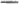 W przypadku nieprzedstawienia przez Wykonawcę wszystkich niezbędnych dowodów zapłaty podwykonawcy lub dalszemu podwykonawcy, Zamawiający wstrzyma wypłatę należnego Wykonawcy wynagrodzenia za odebrane roboty budowlane w części równej sumie kwot wynikających z nieprzedstawionych dowodów zapłaty, do czasu przedłożenia Zamawiającemu dowodów dokonania przez Wykonawcę zapłaty wynagrodzenia należnego podwykonawcy lub dalszemu podwykonawcy z tytułu realizacji umowy o podwykonawstwo zawartej w celu realizacji zamówienia określonego w 1.W przypadku uchylania się od obowiązku zapłaty odpowiednio przez Wykonawcę, podwykonawcę lub dalszego podwykonawcę wymagalnego wynagrodzenia przysługującego podwykonawcy lub dalszemu podwykonawcy, który zawarł zaakceptowaną przez Zamawiającego umowę o podwykonawstwo, której przedmiotem są roboty budowlane wykonane w ramach realizacji zamówienia określonego w §1, lub który zawarł przedłożoną Zamawiającemu umowę o podwykonawstwo, której przedmiotem są dostawy lub usługi wykonane w ramach realizacji zamówienia określonego w §1, Zamawiający dokona jego zapłaty przy uwzględnieniu zasad określonych w art. 143c ust. 1 — 5 ustawy Prawo zamówień publicznych.Bezpośrednia zapłata wymagalnego wynagrodzenia przysługującego podwykonawcy lub dalszemu podwykonawcy nastąpi w ciągu 30 dni od dnia ostatecznego uznania przez Zamawiającego zasadności takiej zapłaty.W przypadku dokonania przez Zamawiającego bezpośredniej zapłaty podwykonawcy lub dalszemu podwykonawcy przy uwzględnieniu zasad określonych w art. 143c ust. 1 — 5 ustawy  Prawo zamówień publicznych, Zamawiający potrąci kwotę wypłaconego podwykonawcy lub dalszemu podwykonawcy wynagrodzenia z wynagrodzenia należnego Wykonawcy.§10.ODBIORYI. DOKUMENTACJA PROJEKTOWA1. Przyjęcie dokumentacji do sprawdzenia przez Zamawiającego nastąpi stosownym protokołem podpisanym przez osoby upoważnione obu stron.2. Zamawiający dokona sprawdzenia prawidłowości wykonania dokumentacji w terminie   10 dni roboczych od daty jego protokolarnego przyjęcia, o którym mowa w ust. 1.3. Strony umowy zgodnie ustalają, iż za dzień wykonania dokumentacji przyjmuje się na dzień jej  dostarczenia do siedziby Zamawiającego, po którym w wyniku czynności odbiorowych nastąpił odbiór dokumentacji przez Zamawiającego bez zastrzeżeń. W razie niestawiennictwa Wykonawcy lub odmowy podpisania protokołu, Zamawiający uprawniony będzie do samodzielnego sporządzenia protokołu. Ustalenia protokołu wówczas są wiążące dla Wykonawcy.4. Podstawą wystawienia faktury za wykonanie dokumentacji będzie pisemne potwierdzenie prawidłowości i kompletności wykonania dokumentacji dokonane w protokole odbioru, o którym mowa w ust. 3, co nie zwalnia Wykonawcy od odpowiedzialności za wady przedmiotu umowy.5. Jeśli w toku odbioru zostaną stwierdzone w poszczególnym etapie dokumentacji projektowej wady lub braki Zamawiający może:odmówić jej odbioru do czasu ich usunięcia i wyznaczyć Wykonawcy termin na usunięcie wad lub uzupełnienie braków (wyznaczenie dodatkowego terminu, nie zmienia terminu umownego wykonania dokumentacji projektowej i nie wstrzymuje naliczenia kar umownych z tytułu opóźnienia w jej wykonaniu);odstąpić od umowy, jeżeli wady uniemożliwiają realizację robót na podstawie wykonanej dokumentacji projektowej z zachowaniem praw odszkodowawczych, w tym kary umownej za odstąpienie od umowy z przyczyn dotyczących Wykonawcy.   7. Zamawiający wykonując uprawnienia z tytułu rękojmi w związku z wadami dokumentacji projektowej może żądać od Wykonawcy bezpłatnego usunięcia wad bez względu na wysokość związanych z tym kosztów.    8. Niezależnie od uprawnień z tytułu rękojmi za wady dokumentacji, jeżeli obiekt został wykonany wg dokumentacji projektowej, wykonanej na podstawie Umowy i nie osiągnął założonych parametrów technicznych lub użytkowych Zamawiającemu przysługuje prawo dochodzenia od Wykonawcy naprawienia szkody na zasadach określonych w Kodeksie cywilnym.II. ROBOTY BUDOWLANE1. Strony umowy ustalają, że będą dokonywały odbiorów częściowych oraz odbioru końcowego robót.2. Poszczególne odbiory będą następowały po odbiorach tych robót przez Wykonawcę od podwykonawców lub dalszych podwykonawców. Inspektor nadzoru inwestorskiego ma prawo brać udział w czynnościach odbiorów robót przez Wykonawcę od podwykonawców lub dalszych podwykonawców.3. Odbiór końcowy przedmiotu umowy nastąpi po faktycznym wykonaniu wszystkich robót.4. O miejscu i terminie czynności odbiorowych Zamawiający będzie skutecznie zawiadamiał Wykonawcę w sposób i formie przez siebie wybranej, z co najmniej 3 dniowym wyprzedzeniem.5. Nieobecność Wykonawcy przy czynnościach odbiorów nie stanowi przeszkody do ich dokonywania, a ustalenia dokonane podczas odbioru będą wiążące dla Wykonawcy. 6. Przy czynnościach odbiorowych robót Wykonawca będzie przekazywał Zamawiającemu wszelkie dokumenty (certyfikaty, deklaracje zgodności, atesty na wbudowane materiały) wymagane w umowie lub na podstawie przepisów prawa związane z wykonaniem części lub całości robót. Natomiast w przypadku odbioru końcowego Wykonawca przekaże Zamawiającemu dokumentację powykonawczą.7. Podstawą do dokonania odbiorów częściowych oraz odbioru końcowego są protokoły bezwarunkowego i bez zastrzeżeń odbioru robót od podwykonawców lub dalszych podwykonawców, jak i wykonanie przez Wykonawcę innych obowiązków nałożonych na niego umową. Brak wykonania powyższych obowiązków upoważnia Zamawiającego do odmowy dokonania odbiorów robót.8. Do odbiorów częściowych i odbioru końcowego robót Wykonawca będzie przedstawiał Zamawiającemu wykaz elementów robót sporządzony na podstawie stopnia zaawansowania robót określonych w harmonogramie rzeczowo-finansowym. Wykaz ten będzie podlegał sprawdzeniu i pisemnemu zatwierdzeniu przez inspektorów nadzoru inwestorskiego w ramach czynności odbiorowych robót.9. Z czynności odbiorów robót spisany będzie protokół zawierający wszelkie ustalenia dokonane w toku odbioru w odniesieniu do robót, jak też terminy wyznaczone przez Zamawiającego do usunięcia stwierdzonych przy odbiorze wad.   10. Jeżeli w toku odbiorów robót zostaną stwierdzone wady, Zamawiający:ma prawo odmówić odbioru robót do czasu usunięcia wad, jeżeli wady nadają się do usunięcia i wyznaczyć termin technicznie możliwy na ich usunięcie;jeżeli stwierdzone wady nie nadają się do usunięcia Zamawiający ma prawo odstąpić od umowy z winy Wykonawcy.11. Za dzień wykonania robót Strony uznają dzień podpisania protokołu usunięcia wad wymienionych w protokole odbioru końcowego robót.12. Roboty uważa się za odebrane przez Zamawiającego pod warunkiem złożenia przez niego w protokole odbioru robót oświadczenia o ich odbiorze bez zastrzeżeń jak i potwierdzenia w protokole dopełnienia przez Wykonawcę wszystkich pozostałych wynikających z umowy obowiązków. Do protokołu odbioru robót, dla potwierdzenia wykonania przez Wykonawcę obowiązków nałożonych umową, winny być załączone wymagane dokumenty i oświadczenia przekazane przy odbiorach.13.Podstawą do wystawienia faktury częściowej będzie protokół sporządzony zgodnie z ust. 9.   §11.KARY UMOWNEl. Strony ustalają odpowiedzialność za niewykonanie lub nienależyte wykonanie robót w formie kar umownych.2. Wykonawca zapłaci Zamawiającemu kary umowne:za opóźnienie w wykonaniu dokumentacji określonej  w § 1 ust. 2 pkt 1 w wysokości 0,2% wynagrodzenia umownego brutto ustalonego w 9 ust. 1 pkt 1 , za każdy rozpoczęty dzień opóźnienia, liczonej od umownego terminu jej wykonania ustalonego w §3 pkt 1) do dnia jej wykonania zgodnie z §10 ust.3 , za opóźnienie w wykonaniu robót budowlanych, w wysokości 0,2 % wynagrodzenia umownego brutto ustalonego 9 ust. 1 pkt 2), za każdy rozpoczęty dzień opóźnienia, liczony od dnia umownego wymienionego w § 3 pkt 2) niniejszej umowy, do dnia zgłoszenia przedmiotu umowy do odbioru, po którym nastąpił odbiór robót budowlanych bez zastrzeżeń, albo do dnia odstąpienia od umowy przez Zamawiającego,za opóźnienie w usunięciu zgłoszonych wad w okresie gwarancji jakości lub rękojmi za wady wysokości 0,2 % łącznego wynagrodzenia umownego brutto ustalonego w § 9 ust. 2, za każdy rozpoczęty dzień opóźnienia, liczony od dnia wyznaczonego przez Zamawiającego na ich usunięcie, do dnia ich usunięcia,z tytułu odstąpienia od umowy przez Zamawiającego lub Wykonawcę z przyczyn dotyczących Wykonawcy, - w wysokości 20 % łącznego wynagrodzenia umownego brutto, o którym mowa w 9 ust. 2,za stwierdzone przez inspektora nadzoru inwestorskiego przypadki łamania przepisówBHP, w wysokości 500 zł. brutto (słownie: pięćset złotych) za każdy stwierdzony przypadek, 7)w przypadku nieobecności i braku sprawowania funkcji kierownika budowy lub kierownika robót w danej specjalności na terenie budowy, stwierdzonego przez inspektora nadzoru inwestorskiego Zamawiającego w wysokości 500 zł (słownie: pięćset złotych) za każdą stwierdzoną nieobecność i brak sprawowania ww. funkcji,8) w przypadku, gdy okaże się, że wykonana dokumentacja projektowa narusza prawa własności przemysłowe i prawa autorskie osób trzecich, Wykonawca zobowiązuje się zapłacić Zamawiającemu, niezależnie od zobowiązań określonych w 12 ust. 7 Umowy, karę umowną w kwocie odpowiadającej 20% całkowitego wynagrodzeniu brutto za opracowaną dokumentację projektowo-kosztorysową, wskazanego w 9 ust. 1 pkt 1 niniejszej umowy., W przypadku, gdy kara umowna nie będzie rekompensowała szkody poniesionej przez Zamawiającego może on dochodzić od Wykonawcy odszkodowania uzupełniającego na zasadach ogólnych przewidzianych w kodeksie cywilnym,9) za niespełnienie wymagań w zakresie zatrudnienia osób wykonujących czynności wskazanych w § 9 ust. 1 Umowy – karę umowną w wysokości 5 000 zł, za nieprzedstawienie dowodów wskazanych w § 6 ust. 2-4  Umowy – w wysokości 0,05% wynagrodzenia brutto za każdy dzień opóźnienia,Łączna wysokość kar umownych nie może przekroczyć  20 % wynagrodzenia brutto określonego w  § 9 ust. 2.Wykonawca zobowiązany jest do zapłaty kary umownej w terminie 30 dni od  pisemnego wezwania dokonanego przez Zamawiającego, chyba, że złoży wniosek o dokonanie potrącenia kary umownej z  należnego wynagrodzenia.  W przypadku naliczenia przez Zamawiającego kar umownych, Wykonawca nie może pomniejszyć należnego mu wynagrodzenia na wystawionej fakturze o kwotę naliczonych kar umownych.§12.PRAWA AUTORSKIEWykonawca oświadcza, że przysługują mu wyłączne i nieograniczone autorskie prawa majątkowe, które nie naruszają i nie będą naruszać praw autorskich osób trzecich, do wszelkich materiałów i wyników prac, o których mowa w 1 ust. 2 pkt. 1 i pkt. 6 niniejszej umowy, dostarczonych Zamawiającemu przez Wykonawcę oraz, że nie udzielił żadnych licencji na korzystanie z dzieł stanowiącego przedmiot niniejszej umowy.W przypadku zgłoszenia przez osoby trzecie jakichkolwiek roszczeń z tytułu korzystania przez Zamawiającego z przedmiotu mniejszej umowy, Wykonawca zobowiązuje się do podjęcia na swój koszt i ryzyko wszelkich działań prawnych zapewniających należytą ochronę Zamawiającego przed takimi roszczeniami osób trzecich. Wykonawca zobowiązuje się przystąpić po stronie Zamawiającego do wszelkich postępowań toczących się przeciwko Zamawiającemu. Wykonawca zobowiązuje się także zrekompensować Zamawiającemu wszelkie koszty, jakie Zamawiający poniesie lub jakie będzie zobowiązany ponieść w związku z dochodzeniem roszczenia z zakresu prawa autorskiego, jakie osoba trzecia zgłosi w związku z tym, że Zamawiający korzysta z przedmiotu niniejszej umowy.Wykonawca niniejszej umowy, z chwilą potwierdzenia wykonania dokumentacji projektowej, czyli z chwilą podpisania przez Zamawiającego protokołu odbioru dokumentacji projektowej, przenosi na Zamawiającego autorskie prawa majątkowe dotyczące wykonanej dokumentacji projektowej określonej w § 1 ust. 2 pkt. 1 i pkt. 6 w szczególności do wszelkich opracowanych przez Wykonawcę materiałów oraz jego wersji roboczych, w ramach wynagrodzenia umownego, zgodnie z przepisami ustawy z dnia 4 lutego 1994 r. o prawie autorskim i prawach pokrewnych (Dz.U.2019.1231 t.j. z późn. zm.), w szczególności na następujących polach eksploatacji: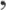  l) trwałe lub czasowe utrwalanie lub zwielokrotnianie w całości lub w części, jakimikolwiek środkami i w jakiejkolwiek formie, w zakresie, w którym dla wprowadzania, wyświetlania, stosowania przekazywania i przechowywania Przedmiotu Umowy niezbędne jest jego zwielokrotnienie dla realizacji funkcji, jakie Przedmiot Umowy ma spełniać, tworzenie nowych wersji i adaptacji (tłumaczenie, przystosowanie, zmiana układu lub jakiekolwiek inne zmiany),kopiowanie przy zastosowaniu odpowiedniej techniki cyfrowej,rozpowszechnianie przedmiotu umowy w jakiejkolwiek formie i postaci,publiczne wykonywanie i odtwarzanie,wprowadzanie dostarczanych materiałów do własnych baz danych, bądź w postaci oryginalnej, bądź w postaci fragmentów, opracowań, wprowadzanie do pamięci komputera i wykorzystania w Internecie.W ramach wynagrodzenia umownego, o którym mowa w 9 ust. 1 pkt 1)  niniejszej umowy, z chwilą podpisania przez Zamawiającego protokołu odbioru dokumentacji projektowej, Wykonawca wyraża zgodę na wykonywanie autorskich praw zależnych do Przedmiotu Umowy powstałego w wykonaniu niniejszej umowy na wszystkich polach eksploatacji wymienionych w niniejszej umowie.Przeniesienie, o którym mowa w ust. 3 i 4 niniejszego paragrafu, następuje bez ograniczenia co do terminu, czasu, terytorium, ilości egzemplarzy.Wykonawca wyraża niniejszym nieodwołalną zgodę na dokonywanie przez Zamawiającego wszelkich zmian i modyfikacji w Przedmiocie Umowy i w tym zakresie zobowiązuje się nie korzystać z przysługujących mu autorskich praw osobistych do Przedmiotu Umowy.Wykonawca oświadcza, że dokumentacja nie będzie naruszać jakichkolwiek praw osób trzecich  Wykonawca zobowiązuje się zdjąć z Zamawiającego oraz przejąć pełną odpowiedzialność wobec osób trzecich, w przypadku, gdy okaże się, że prawa autorskie osób trzecich zostały naruszone oraz pokryć tym osobom wszelkie straty, koszty, opłaty, wydatki lub inne zobowiązania wynikające z faktu naruszenia lub zwrócić je Zamawiającemu, gdyby zostały od niego wyegzekwowane. Uprawnienia wynikające z Umowy w tym zakresie będą przysługiwały Zamawiającemu także po wykonaniu Umowy lub jej wygaśnięciu, rozwiązaniu lub odstąpieniu od niej, do czasu upływu terminu przedawnienia roszczeń§14.ODSTĄPIENIE OD UMOWY1. Poza przypadkami przewidzianymi w obowiązujących przepisach prawa, Zamawiający może odstąpić od umowy w całości albo w niewykonanej części bez wyznaczania terminu dodatkowego w szczególności z następujących przyczyn:zajęcia wierzytelności Wykonawcy z tytułu wykonania niniejszej umowy. Odstąpienie od umowy z tej przyczyny może nastąpić w terminie do 30 dni od powzięcia przez Zamawiającego wiedzy o jej wystąpieniu;nie rozpoczęcia prac projektowych w terminie 20 dni roboczych od dnia zawarcia umowy. Odstąpienie od umowy z tej przyczyny może nastąpić w terminie do 7 dni od powzięcia przez Zamawiającego wiedzy o jej wystąpieniu,nie rozpoczęcia robót przez Wykonawcę w terminie 20 dni roboczych od dnia wprowadzenia Wykonawcy na teren robót stosownym protokołem. Odstąpienie od umowy z tej przyczyny może nastąpić w terminie do 7 dni od powzięcia przez Zamawiającego wiedzy o jej wystąpieniu;przerwania przez Wykonawcę robót z przyczyn zależnych od Wykonawcy i w sytuacji gdy przerwa trwa dłużej niż 10 kolejnych dni roboczych. Odstąpienie od umowy z tej przyczyny może nastąpić w terminie do 7 dni od powzięcia przez Zamawiającego wiedzy o jej wystąpieniu;realizacji robót budowlanych przez Wykonawcę w sposób niezgodny z niniejszą umową. Odstąpienie od umowy z tej przyczyny może nastąpić w terminie do 7 dni od powzięcia przez Zamawiającego wiedzy o jej wystąpieniu;opóźnienia w opracowaniu danego etapu prac projektowych z przyczyn zależnych od Wykonawcy przekraczającego 2 miesiące w stosunku do terminu umownego ich zakończenia, wymienionego w §3 ust. 1 pkt. 1 umowy. Odstąpienie od umowy z tej przyczyny może nastąpić w terminie do 7 dni od powzięcia przez Zamawiającego wiedzy o jej wystąpieniu;opóźnienia w wykonaniu robót budowlanych przez Wykonawcę z przyczyn zależnych od Wykonawcy przekraczającego 2 miesiące w stosunku do terminu umownego ich zakończenia, wymienionego w 3 ust. 1 pkt 2 umowy. Odstąpienie od umowy z tej przyczyny może nastąpić w terminie do 7 dni od powzięcia przez Zamawiającego wiedzy o jej wystąpieniu;braku ustanowionego w trakcie wykonywania niniejszej umowy projektanta danej specjalności, kierownika budowy czy kierowników robót, lub wykonywanie czynności zastrzeżonych dla projektanta, kierownika budowy czy kierownika robót, przez inną osobę niż określoną w 8 ust. 3 umowy przez okres dłuższy niż 7 dni. Odstąpienie od umowy z tej przyczyny może nastąpić w terminie do 7 dni od powzięcia przez Zamawiającego wiedzy o jej wystąpieniu;Odstąpienie od umowy wymaga formy pisemnej pod rygorem nieważności.W przypadku odstąpienia od umowy przez którąkolwiek ze Stron na etapie opracowania dokumentacji, Zamawiający jest zobowiązany do odbioru jedynie zakończonych i kompletnych prac projektowych danego etapu, wykonanych do chwili ich przerwania, jak również do przejęcia stosownej dokumentacji. Przy czym strony ustalają, że za niekompletne (np. bez wszystkich uzgodnień), czy wadliwe opracowanie danego etapu dokumentacji wynagrodzenie Wykonawcy nie należy się.W przypadku odstąpienia od umowy przez którąkolwiek ze Stron na etapie wykonania robót budowlanych, Zamawiający jest zobowiązany do odbioru jedynie robót wykonanych do chwili ich przerwania, jak również do przejęcia terenu robót pod swój dozór od Wykonawcy.W razie odstąpienia od umowy przez którąkolwiek ze Stron, Wykonawca jest zobowiązany do przekazania terenu robót wraz z wykonanymi robotami i dokumentami, o których mowa w  12 ust. 3 umowy, w terminie 14 dni od odstąpienia od umowy. Z przekazania, o którym mowa w zdaniu poprzedzającym Strony sporządzą protokół, w którym oznaczą stan przedmiotu umowy i terenu robót na dzień odstąpienia. Ponadto Wykonawca zobowiązany jest do dokonania i dostarczenia Zamawiającemu inwentaryzacji robót potwierdzonej przez inspektorów nadzoru inwestorskiego według stanu na dzień odstąpienia.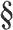 W przypadku nieprzystąpienia Wykonawcy w terminie wskazanym w ust. 5 do protokolarnego przekazania placu robót i dokumentacji robót Zamawiający ma prawo do samodzielnego przejęcia placu robót i dokumentacji robót po przeprowadzeniu inwentaryzacji bez udziału Wykonawcy.Nieobecność Wykonawcy przy czynnościach inwentaryzacji albo protokolarnego przekazania placu robót i dokumentacji robót określona w ust. 6 nie stanowi przeszkody do ich dokonywania przez Zamawiającego, a ustalenia dokonane podczas tych czynności będą wiążące dla Wykonawcy.W razie odstąpienia od umowy, postanowienia umowy dotyczące gwarancji jakości i rękojmi za wady mają zastosowanie do usług- prac projektowych, czy robót odebranych, które zostały wykonane do dnia odstąpienia od umowy.Koszty dodatkowe poniesione na zabezpieczenie terenu robót oraz wszelkie inne uzasadnione koszty związane z odstąpieniem od umowy ponosi Strona, która spowodowała odstąpienie od umowy.§15.ZMIANY UMOWY1. Wszelkie zmiany umowy pod rygorem nieważności wymagają formy pisemnej. 2. Poza innymi przypadkami wymienionymi w umowie, zgodnie z art. 144 ust. 1 pkt I ustawy Prawo zamówień publicznych, przewiduje się możliwość dokonania istotnych zmian postanowień umowy w stosunku do treści oferty na podstawie której dokonano wyboru wykonawcy, dotyczących:1)	terminu zakończenia dokumentacji, o czas trwania przeszkody w następujących przypadkach:a) gdy wystąpią opóźnienia w wydawaniu decyzji, zezwoleń, uzgodnień, itp., do wydania których właściwe organy są zobowiązane na mocy przepisów prawa, jeżeli opóźnienie przekroczy okres, przewidziany w przepisach prawa, w którym ww. decyzje powinny zostać wydane oraz nie są następstwem okoliczności, za które Wykonawca ponosi odpowiedzialność,b) wystąpienia siły wyższej uniemożliwiającej wykonanie przedmiotu umowy zgodnie z jej postanowieniami.2) 	terminu zakończenia przedmiotu umowy , o czas trwania przeszkody w następujących przypadkach:jeżeli przyczyny, z powodu których będzie zagrożone dotrzymanie terminu zakończenia robót będą następstwem okoliczności, za które odpowiedzialność ponosi Zamawiający, w szczególności będą następstwem nieterminowego przekazania terenu robót,gdy wystąpi konieczność wykonania robót zamiennych lub innych robót niezbędnych do wykonania przedmiotu umowy ze względu na zasady wiedzy technicznej, oraz udzielenia zamówień dodatkowych, które wstrzymują lub opóźniają realizację przedmiotu umowy, wystąpienia niebezpieczeństwa kolizji z planowanymi lub równolegle prowadzonymi przez inne podmioty inwestycjami w zakresie niezbędnym do uniknięcia lub usunięcia tych kolizji,wystąpią opóźnienia w dokonaniu określonych czynności lub ich zaniechanie przez właściwe organy administracji państwowej, które nie są następstwem okoliczności, za które Wykonawca ponosi odpowiedzialność,gdy wystąpią opóźnienia w wydawaniu decyzji, zezwoleń, uzgodnień lub ich aktualizacji itp., do wydania których właściwe organy są zobowiązane na mocy przepisów prawa, jeżeli opóźnienie przekroczy okres, przewidziany w przepisach prawa, w którym ww. decyzje powinny zostać wydane oraz nie są następstwem okoliczności, za które Wykonawca ponosi odpowiedzialność,jeżeli wystąpi brak możliwości wykonywania robót z powodu nie dopuszczania do ich wykonywania przez uprawniony organ lub nakazania ich wstrzymania przez uprawniony organ, z przyczyn niezależnych od Wykonawcy,wystąpienia siły wyższej czyli zdarzenia, którego Strony nie mogły przewidzieć, któremu nie mogły zapobiec ani któremu nie mogą przeciwdziałać, a które uniemożliwia Wykonawcy wykonanie w części lub w całości jego zobowiązań umownych,g)wydłużenie terminu realizacji umowy, jeżeli z powodu niekorzystnych warunków atmosferycznych polegających na intensywnych opadach deszczu, gradu, śniegu itp. oraz w przypadku wystąpienia klęsk żywiołowych panujących w trakcie realizacji umowy, których nie dało się przewidzieć z należytą starannością, wykonawca zmuszony jest przerwać realizację robót lub nie jest w stanie ich realizować w normalnym trybie czynności, a nie jest możliwe w tym czasie wykonywanie innych prac oraz przeprowadzanie prób i sprawdzeń, dokonywanie odbiorów. W takiej sytuacji termin realizacji umowy ulega wydłużeniu o uzasadniony powyższymi okolicznościami okres;wystąpienia okoliczności leżących po stronie Zamawiającego, w szczególności takich jak : wstrzymanie realizacji umowy przez Zamawiającego, działań osób po stronie Zamawiającego, które spowodują przerwanie lub czasowe zawieszenie realizacji zamówienia;wstrzymania robót spowodowanego wykryciem na przykład substancji i przedmiotów niebezpiecznych, szczątków ludzkich, zabytków, pozostałości budowli podziemnych;wystąpienia niezgodności map geodezyjnych ze stanem faktycznym, które spowodują przerwę w pracach na okres dłuższy niż 2 tygodnie;zaistnienia okoliczności leżących po stronie Zamawiającego, w szczególności spowodowanych sytuacją finansową, zdolnościami płatniczymi lub warunkami organizacyjnymi;,3) technologii wykonania robót budowlanych i sposobu wykonania przedmiotu umowy w następujących przypadkach:konieczności zrealizowania jakiejkolwiek części robót, objętej przedmiotem umowy, przy zastosowaniu odmiennych rozwiązań technicznych lub technologicznych, niż wskazane w dokumentacji, a wynikających ze stwierdzonych wad tej dokumentacji lub zmiany stanu prawnego w oparciu, o który je przygotowano, gdyby zastosowanie przewidzianych rozwiązań groziło niewykonaniem lub nienależytym wykonaniem przedmiotu umowy,konieczności zrealizowania przedmiotu umowy przy zastosowaniu innych rozwiązań technicznych lub materiałowych ze względu na zmiany obowiązującego prawa,wystąpienia siły wyższej uniemożliwiającej wykonanie przedmiotu umowy zgodnie z jej postanowieniami.4) wynagrodzenia w stosunku do umownego wynagrodzenia określonego w 9 ust. 2 w przypadku zmiany:stawki podatku od towarów i usług,wysokości minimalnego wynagrodzenia za pracę ustalonego na podstawie art. 2 ust. 3 — 5 ustawy z dnia 10 października 2002 r. o minimalnym wynagrodzeniu za pracę (Dz.U. z 2018 r., poz. 2177),zasad podlegania ubezpieczeniom społecznym lub ubezpieczeniu zdrowotnemu lub wysokości stawki na ubezpieczenie społeczne lub zdrowotne, jeżeli zmiany te będą miały wpływ na koszty wykonania przedmiotu umowy przez Wykonawcę.5)  warunków  oraz terminów  płatności, w szczególności w przypadku konieczności uwzględnienia okoliczności, których nie można było przewidzieć w chwili zawarcia umowy o udzielenie zamówienia publicznego, jak również w przypadku gdy ze względu na interes Zamawiającego zmiana warunków oraz terminu płatności jest konieczna,6)  zmiany  rozwiązań technicznych w dokumentacji projektowej - w uzasadnionych przypadkach (np. spowodowanych wadami dokumentacji projektowej), gdy realizacja zadania według dokumentacji projektowej powodowałaby wadliwe wykonanie przedmiotu umowy, byłaby niemożliwa lub gdy zaistniałaby, z przyczyn wynikających z dokumentacji projektowej, konieczność wstrzymania prowadzonych przez wykonawcę robót budowlanych; dopuszcza się wprowadzenie zmian w stosunku do pierwotnej dokumentacji oraz zmianę terminu zakończenia robót budowlanych (w związku z koniecznością opracowania i uzgodnienia rozwiązań niezbędnych do właściwej realizacji robót); w umowie zostaną wprowadzone zmiany dotyczące zakresu rzeczowego dokumentacji projektowej oraz wykonanych na jej podstawie robót budowlanych oraz zmiany dotyczące terminów: zostanie określony termin opracowania zmodyfikowanej dokumentacji oraz termin zakończenia robót budowlanych,7) zmiany sposobu spełnienia świadczenia wskutek zmian technologicznych, w szczególności: pojawienie się na rynku sprzętu / urządzeń nowszej generacji, o parametrach korzystniejszych dla Zamawiającego,8) zmiany w zakresie płatności i wynagrodzenia - zmiany terminów płatności wynikające z wszelkich uzasadnionych (koniecznych) zmian wprowadzanych do umowy,9) inne przyczyny zewnętrzne niezależne od Zamawiającego oraz Wykonawcy, skutkujące niemożliwością prowadzenia działań w celu wykonania umowy, które Zamawiający uzna za uzasadniające zmianę terminu,10 ) pozostałe okoliczności powodujące możliwość zmiany umowy:siła wyższa uniemożliwiająca wykonanie przedmiotu umowy zgodnie z SIWZ; Przez okoliczność siły wyższej Strony rozumieją zdarzenie zewnętrzne o charakterze nadzwyczajnym, którego nie można było przewidzieć ani jemu zapobiec, obejmujące w szczególności wojny, epidemii, pożaru, działania wojenne (bez względu na to czy wojna została wypowiedziana), inwazje, działania wrogów zagranicznych; rebelie, terroryzm, rewolucje, powstania, przewroty wojskowe i polityczne wojny domowe; rozruchy z wyjątkiem tych, które są ograniczone wyłącznie do pracowników Wykonawcy lub jego podwykonawców lub Zamawiającego, działania sił przyrody, w tym nietypowe dla danej pory roku warunki pogodowe, huragany, pioruny itp.,rezygnacja przez Zamawiającego z realizacji części przedmiotu umowy. W takim przypadku wynagrodzenie przysługujące Wykonawcy zostanie pomniejszone, przy czym Zamawiający zapłaci za wszystkie spełnione świadczenia oraz udokumentowane koszty, które Wykonawca poniósł w związku z wynikającymi z umowy planowanymi świadczeniami;wprowadzenie, zmiana lub rezygnacja z podwykonawcy dotycząca podmiotu wskazanego w ofercie, na którego zasoby wykonawca powoływał się, na zasadach określonych w art. 22a ust. 1 ustawy Prawo zamówień publicznych , w celu wykazania spełniania warunków udziału w postępowaniu, o których mowa w art. 22 ust. 1,Wykonawca jest obowiązany wykazać Zamawiającemu, że proponowany inny podwykonawca lub Wykonawca samodzielnie spełnia je w stopniu nie mniejszym niż podwykonawca, na którego zasoby wykonawca powoływał się w trakcie postępowania o udzielenie zamówienia,w przypadku zgłoszenia przez Wykonawcę zamiaru zmiany sposobu wykonywania umowy poprzez również podwykonawców, przy czym aneks uwzględni wówczas wymogi określone art. 647' KC.3. Strona wnioskująca o wprowadzenie zmiany zobowiązana jest do przedstawienia pisemnego uzasadnienia dla jej wprowadzenia.§16.RĘKOJMIA I GWARANCJAWykonawca udzieli Zamawiającemu gwarancji na wykonane usługi i roboty na okres ………….miesięcy.Bieg terminu gwarancji rozpoczyna się w dniu następnym po dacie:protokołu odbioru dokumentacji projektowo-kosztorysowej budowy świetlicy wiejskiej - w zakresie prac projektowych;protokołu końcowego odbioru przedmiotu umowy- w zakresie robót budowlanych.Strony umowy uzgadniają, że braki w dokumentacji projektowej stwierdzone w okresie gwarancji stanowią także jej wady. O wadach w dokumentacji projektowej Zamawiający może zawiadomić Wykonawcę w każdej formie. W zawiadomieniu powinien wskazać rodzaj wady i termin wyznaczony na jej usunięcie.Za usterki lub wady przedmiotu umowy Wykonawca ponosi także odpowiedzialność z tytułu rękojmi na zasadach określonych w Kodeksie cywilnym, z zastrzeżeniem, że w przypadku gdy okres gwarancji określony w ust. 1 jest dłuższy od okresu rękojmi na zasadach określonych w Kodeksie cywilnym, Strony rozszerzają odpowiedzialność Wykonawcy z tytułu rękojmi, w ten sposób, że termin rękojmi za wykonany przedmiot umowy skończy się wraz z upływem terminu gwarancji jakości.Strony umowy zgodnie ustalają, że Wykonawca usunie wszelkie usterki lub wady przedmiotu umowy, które zostaną zgłoszone przed upływem terminu gwarancji.O wykryciu usterki lub wady Zamawiający jest obowiązany zawiadomić na piśmie Wykonawcę w terminie 14 dni od wykrycia wady. Zawiadomienie dokonane pocztą elektroniczną uważać się będzie za skutecznie doręczone.Jeżeli w okresie gwarancji przedmiot umowy lub jego część okaże się on wadliwy, Wykonawca zobowiązuje się do jego naprawienia lub, gdy naprawa okaże się niemożliwa, do jego wymiany na nowy, wolny od usterek lub wad, o parametrach identycznych lub lepszych niż określone w dokumentacji projektowej, Zamawiający nie ponosi jakichkolwiek kosztów związanych z usuwaniem wad.Jeżeli Wykonawca nie usunie wad w terminie ustalonym przez Strony Zamawiający po uprzednim pisemnym zawiadomieniu, może zlecić ich usunięcie osobie trzeciej na koszt Wykonawcy na podstawie odrębnej umowy.Na wykonane w okresie gwarancji lub rękojmi naprawy lub użyte do ich wykonania materiały i wyroby, gwarancja i rękojmia biegnie na nowo, licząc od dnia podpisania przez Zamawiającego Protokołu odbioru naprawy.Wykonawca zobowiązuje się każdorazowo informować Zamawiającego o zmianie adresu siedziby w czasie trwania okresu gwarancyjnego.Strony umowy zgodnie ustalają, iż w ostatnim miesiącu gwarancji dokonają przeglądu przedmiotu umowy, w celu ustalenia jego stanu technicznego. Godziny i miejsce wykonania przeglądu, zostaną określone przez Zamawiającego, o czym zostanie powiadomiony Wykonawca, z co najmniej 7 dniowym wyprzedzeniem. Niestawiennictwo Wykonawcy podczas przeglądu nie stanowi przeszkody do jego wykonania samodzielnie przez Zamawiającego, a dokonane przez niego ustalenia są wiążące dla Wykonawcy.§17.ZABEZPIECZENIE NALEŻYTEGO WYKONANIA UMOWY1. …………………………W celu pokrycia roszczeń z tytułu niewykonania lub nienależytego wykonania	umowy, Zamawiający żąda od Wykonawcy złożenia zabezpieczenia należytego wykonania umowy w wysokości 5% wynagrodzenia umownego brutto wymienionego w 9 ust. 2 niniejszej umowy, tj. w kwocie ........................zł (słownie: ………………………. ….złotych)Strony ustalają, że zabezpieczenie, o którym mowa w ust. I Wykonawca wniesie przed zawarciem umowy w formie…………………………………………………………………..Zabezpieczenie należytego wykonania umowy w wysokości 70% kwoty tego zabezpieczenia, tj. w kwocie zł. (słownie ) zostanie zwrócone Wykonawcy przez Zamawiającego w ciągu 30 dni od dnia wykonania przedmiotu umowy i uznania przez Zamawiającego za należycie wykonane.Pozostała kwota pozostawiona na zabezpieczenie roszczeń z tytułu rękojmi za wady wwysokości 30% zabezpieczenia należytego wykonania umowy, tj. w kwocie ......................zł (słownie ………………………….. złotych) zostanie zwrócona Wykonawcy przez Zamawiającego nie później niż w 15 dniu po upływie okresu rękojmi za wady.W sytuacji, gdy wskutek okoliczności opisanych w niniejszej umowie wystąpi konieczność przedłużenia terminu, o którym mowa w 3 ust. 1 , Wykonawca na co najmniej trzy dni robocze przed zawarciem aneksu zobowiązany jest do przedłużenia terminu ważności niniejszego zabezpieczenia należytego wykonania umowy, albo jeśli nie jest to możliwe, do wniesienia nowego zabezpieczenia na warunkach zaakceptowanych przez Zamawiającego, na okres wynikający z aneksu do umowy.Wykonawca zobowiązany jest do zawarcia na własny koszt odpowiednich umów ubezpieczenia od odpowiedzialności cywilnej na czas realizacji robót, objętych niniejszą umową.Zakres ubezpieczenia OC powinien obejmować działalność gospodarczą związaną z przedmiotem niniejszej umowy. Wykonawca jest zobowiązany przedłożyć Zamawiającemu kserokopie dokumentów potwierdzających zawarcie przedmiotowych umów ubezpieczenia aktualnych w dniu zawarcia umowy wraz z kserokopiami dowodów potwierdzających opłacenie wymaganych na dzień zawarcia umowy, przewidzianych nimi składek.Jeśli w trakcie obowiązywania niniejszej umowy, umowy ubezpieczenia, o których mowa w ust. 1 stracą swą ważność, Wykonawca zobowiązany jest do zawarcia kolejnych umów ubezpieczenia i przedłożenia Zamawiającemu kserokopii dowodów ich zawarcia wraz z kserokopiami dowodów potwierdzających opłacenie przewidzianych nimi, wymagalnych składek w terminie do 7 dni od daty ich zawarcia (w przypadku dowodów opłacenia składek — w terminie do 7 dni od daty ich opłacenia zgodnie z warunkami umowy ubezpieczenia).Kserokopie dokumentów, o których mowa w ust. 2 i 3 są składane przez Wykonawcę w formie poświadczonej przez Wykonawcę za zgodność z oryginałem.§18.POSTANOWIENIA KOŃCOWEW sprawach nie uregulowanych niniejszą Umową stosuje się przepisy ustawy z dnia 23 kwietnia 1964r. - Kodeks cywilny, ustawy z dnia 7 lipca 1994r. - Prawo budowlane (t.j. (Dz.U.2020.1333 t.j) i ustawy z dnia 29 stycznia 2004r. - Prawo zamówień publicznych. (Dz.U.2019.1843 t.j.)W razie powstania sporu na tle wykonania niniejszej umowy, Wykonawca jest zobowiązany do wyczerpania drogi postępowania reklamacyjnego.Reklamację wykonuje się poprzez skierowanie konkretnego roszczenia do Zamawiającego.Zamawiający ma obowiązek do pisemnego ustosunkowania się do zgłoszonego przez Wykonawcę roszczenia w terminie 21 dni od daty zgłoszonego roszczenia.W razie odmowy przez Zamawiającego uznania roszczenia Wykonawcy, lub nie udzielenia odpowiedzi na roszczenie w terminie, o którym mowa w ust. 4, Wykonawca uprawniony jest do wystąpienia na drogę sądową.Wszelkie spory mogące wynikać w związku z realizacją niniejszej umowy będą rozstrzygane przez sąd powszechny właściwy dla siedziby Zamawiającego.§19.ZAPISY RODOl. Jeżeli w trakcie realizacji umowy dojdzie do przekazania wykonawcy danych osobowych niezbędnych do realizacji zamówienia, zamawiający będzie ich administratorem w rozumieniu art. 4 pkt 7 Rozporządzenia PE i Rady (UE) 2016/679 z dnia 27 kwietnia 2016 r. (zwane dalej „Rozporządzeniem”), a Wykonawca — podmiotem przetwarzającym te dane w rozumieniu pkt 8 tego przepisu.Zamawiający powierza Wykonawcy, w trybie art. 28 Rozporządzenia dane osobowe do przetwarzania, wyłącznie w celu wykonania przedmiotu niniejszej umowy.Wykonawca zobowiązuje się:l) przetwarzać powierzone mu dane osobowe zgodnie z niniejszą umową, Rozporządzeniem oraz z innymi przepisami prawa powszechnie obowiązującego, które chronią prawa osób, których dane dotyczą,do zabezpieczenia przetwarzanych danych, poprzez stosowanie odpowiednich środków technicznych i organizacyjnych zapewniających adekwatny stopień bezpieczeństwa odpowiadający ryzyku związanym z przetwarzaniem danych osobowych, o których mowa w art. 32 Rozporządzenia,dołożyć należytej staranności przy przetwarzaniu powierzonych danych osobowych, 4) do nadania upoważnień do przetwarzania danych osobowych wszystkim osobom, które będą przetwarzały powierzone dane w celu realizacji niniejszej umowy,5) zapewnić zachowanie w tajemnicy (o której mowa w art. 28 ust 3 pkt b Rozporządzenia) przetwarzanych danych przez osoby, które upoważnia do przetwarzania danych osobowych w celu realizacji niniejszej umowy, zarówno w trakcie zatrudnienia ich w Podmiocie przetwarzającym, jak i po jego ustaniu.Wykonawca po wykonaniu przedmiotu zamówienia, usuwa / zwraca Zamawiającemu wszelkie dane osobowe oraz usuwa wszelkie ich istniejące kopie, chyba że prawo Unii lub prawo państwa członkowskiego nakazują przechowywanie danych osobowych.Wykonawca pomaga Zamawiającemu w niezbędnym zakresie wywiązywać się z obowiązku odpowiadania na żądania osoby, której dane dotyczą oraz wywiązywania się z obowiązków określonych w art. 32-36 Rozporządzenia.Wykonawca, po stwierdzeniu naruszenia ochrony danych osobowych bez zbędnej zwłoki zgłasza je administratorowi, nie później niż w ciągu 24 godzin od stwierdzenia naruszenia.Zamawiający, zgodnie z art. 28 ust. 3 pkt h) Rozporządzenia ma prawo kontroli, czy środki zastosowane przez Wykonawcę przy przetwarzaniu i zabezpieczeniu powierzonych danych osobowych spełniają postanowienia umowy, w tym zlecenia jej wykonania audytorowi.Zamawiający realizować będzie prawo kontroli w godzinach pracy Wykonawcy informując o kontroli minimum 3 dni przed planowanym jej przeprowadzeniem.Wykonawca zobowiązuje się do usunięcia uchybień stwierdzonych podczas kontroli w terminie nie dłuższym niż 7 dniWykonawca udostępnia Zamawiającemu wszelkie informacje niezbędne do wykazania spełnienia obowiązków określonych w art. 28 Rozporządzenia.Wykonawca może powierzyć dane osobowe objęte niniejszą umową do dalszego przetwarzania podwykonawcom jedynie w celu wykonania umowy po uzyskaniu uprzedniej pisemnej zgody Zamawiającego.Podwykonawca, winien spełniać te same gwarancje i obowiązki jakie zostały nałożone na Wykonawcę.Wykonawca ponosi pełną odpowiedzialność wobec Zamawiającego za działanie podwykonawcy w zakresie obowiązku ochrony danych.Wykonawca zobowiązuje się do niezwłocznego poinformowania Zamawiającego o jakimkolwiek postępowaniu, w szczególności administracyjnym lub sądowym, dotyczącym przetwarzania przez Wykonawcę danych osobowych określonych w umowie, o jakiejkolwiek decyzji administracyjnej lub orzeczeniu dotyczącym przetwarzania tych danych, skierowanych do Wykonawcy, a także o wszelkich planowanych, o ile są wiadome, lub realizowanych kontrolach i inspekcjach dotyczących przetwarzania danych osobowych, w szczególności prowadzonych przez inspektorów upoważnionych przez Prezesa Urzędu Ochrony Danych Osobowych.Wykonawca zobowiązuje się do zachowania w tajemnicy wszelkich informacji, danych, materiałów, dokumentów i danych osobowych otrzymanych od Zamawiającego oraz danych uzyskanych w jakikolwiek inny sposób, zamierzony czy przypadkowy w formie ustnej, pisemnej lub elektronicznej („dane poufne”).Podmiot przetwarzający oświadcza, że w związku ze zobowiązaniem do zachowania w tajemnicy danych poufnych nie będą one wykorzystywane, ujawniane ani udostępniane w innym celu niż wykonanie Umowy, chyba że konieczność ujawnienia posiadanych informacji wynika z obowiązujących przepisów prawa lub Umowy.W sprawach nieuregulowanych niniejszym paragrafem, zastosowanie będą miały przepisy Kodeksu cywilnego oraz Rozporządzenia.Umowę sporządzono w 3 jednobrzmiących egzemplarzach, 2 egzemplarze dla Zamawiającego i 1 egzemplarz dla Wykonawcy.          ZAMAWIAJĄCY	    WYKONAWCA